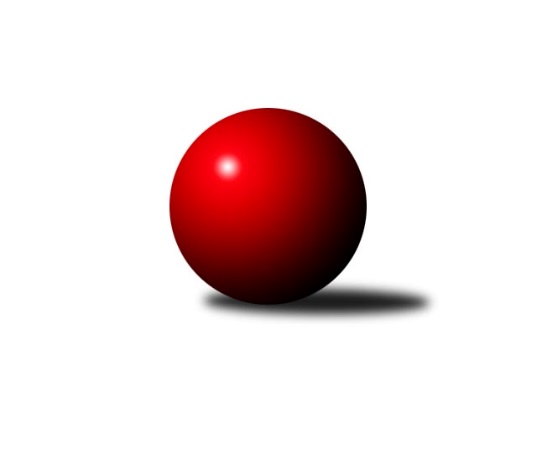 Č.16Ročník 2011/2012	16.7.2024 Krajský přebor MS 2011/2012Statistika 16. kolaTabulka družstev:		družstvo	záp	výh	rem	proh	skore	sety	průměr	body	plné	dorážka	chyby	1.	TJ Spartak Bílovec ˝A˝	16	10	2	4	158 : 98 	(108.5 : 83.5)	2451	22	1705	745	36.8	2.	TJ Sokol Bohumín ˝B˝	16	9	2	5	145 : 111 	(105.5 : 86.5)	2446	20	1700	747	40	3.	SKK Ostrava B	16	10	0	6	139 : 117 	(99.5 : 92.5)	2439	20	1702	738	36.3	4.	TJ Nový Jičín ˝A˝	16	9	1	6	150 : 106 	(102.5 : 89.5)	2427	19	1689	738	37.6	5.	TJ Opava ˝C˝	16	8	3	5	141 : 115 	(101.5 : 90.5)	2463	19	1715	748	39.6	6.	TJ Horní Benešov ˝E˝	16	7	2	7	140 : 116 	(103.5 : 88.5)	2398	16	1675	723	43.2	7.	KK Minerva Opava ˝B˝	16	8	0	8	133 : 123 	(100.0 : 92.0)	2427	16	1703	724	34.4	8.	TJ  Krnov ˝B˝	15	7	2	6	118 : 122 	(85.0 : 95.0)	2356	16	1665	691	51	9.	TJ Horní Benešov ˝C˝	16	7	0	9	129 : 127 	(99.0 : 93.0)	2417	14	1686	731	43.7	10.	TJ Frenštát p.R.˝A˝	16	5	2	9	108 : 148 	(94.5 : 97.5)	2359	12	1658	701	45.3	11.	TJ VOKD Poruba ˝B˝	15	4	2	9	84 : 156 	(70.0 : 110.0)	2374	10	1674	700	50.9	12.	TJ Unie Hlubina˝B˝	16	2	2	12	75 : 181 	(70.5 : 121.5)	2301	6	1622	678	49.3Tabulka doma:		družstvo	záp	výh	rem	proh	skore	sety	průměr	body	maximum	minimum	1.	SKK Ostrava B	8	7	0	1	87 : 41 	(58.5 : 37.5)	2447	14	2511	2369	2.	TJ  Krnov ˝B˝	7	6	1	0	82 : 30 	(51.5 : 32.5)	2387	13	2471	2295	3.	TJ Spartak Bílovec ˝A˝	8	6	1	1	87 : 41 	(57.5 : 38.5)	2464	13	2525	2380	4.	TJ Nový Jičín ˝A˝	8	6	1	1	87 : 41 	(58.5 : 37.5)	2400	13	2479	2343	5.	KK Minerva Opava ˝B˝	8	6	0	2	80 : 48 	(51.0 : 45.0)	2531	12	2566	2451	6.	TJ Frenštát p.R.˝A˝	8	5	1	2	82 : 46 	(62.0 : 34.0)	2448	11	2504	2352	7.	TJ Opava ˝C˝	8	5	1	2	81 : 47 	(56.0 : 40.0)	2526	11	2640	2451	8.	TJ Horní Benešov ˝C˝	8	5	0	3	79 : 49 	(58.5 : 37.5)	2505	10	2645	2361	9.	TJ Sokol Bohumín ˝B˝	8	5	0	3	76 : 52 	(58.0 : 38.0)	2432	10	2545	2324	10.	TJ Horní Benešov ˝E˝	8	4	0	4	78 : 50 	(58.0 : 38.0)	2462	8	2521	2379	11.	TJ Unie Hlubina˝B˝	8	2	2	4	61 : 67 	(50.0 : 46.0)	2489	6	2564	2438	12.	TJ VOKD Poruba ˝B˝	8	2	2	4	55 : 73 	(44.5 : 51.5)	2396	6	2474	2314Tabulka venku:		družstvo	záp	výh	rem	proh	skore	sety	průměr	body	maximum	minimum	1.	TJ Sokol Bohumín ˝B˝	8	4	2	2	69 : 59 	(47.5 : 48.5)	2448	10	2521	2349	2.	TJ Spartak Bílovec ˝A˝	8	4	1	3	71 : 57 	(51.0 : 45.0)	2449	9	2516	2378	3.	TJ Horní Benešov ˝E˝	8	3	2	3	62 : 66 	(45.5 : 50.5)	2390	8	2534	2199	4.	TJ Opava ˝C˝	8	3	2	3	60 : 68 	(45.5 : 50.5)	2454	8	2534	2323	5.	TJ Nový Jičín ˝A˝	8	3	0	5	63 : 65 	(44.0 : 52.0)	2431	6	2507	2380	6.	SKK Ostrava B	8	3	0	5	52 : 76 	(41.0 : 55.0)	2438	6	2556	2312	7.	KK Minerva Opava ˝B˝	8	2	0	6	53 : 75 	(49.0 : 47.0)	2414	4	2591	2237	8.	TJ Horní Benešov ˝C˝	8	2	0	6	50 : 78 	(40.5 : 55.5)	2407	4	2581	2280	9.	TJ VOKD Poruba ˝B˝	7	2	0	5	29 : 83 	(25.5 : 58.5)	2371	4	2430	2276	10.	TJ  Krnov ˝B˝	8	1	1	6	36 : 92 	(33.5 : 62.5)	2352	3	2504	2282	11.	TJ Frenštát p.R.˝A˝	8	0	1	7	26 : 102 	(32.5 : 63.5)	2347	1	2405	2284	12.	TJ Unie Hlubina˝B˝	8	0	0	8	14 : 114 	(20.5 : 75.5)	2274	0	2370	2151Tabulka podzimní části:		družstvo	záp	výh	rem	proh	skore	sety	průměr	body	doma	venku	1.	TJ Nový Jičín ˝A˝	11	8	1	2	119 : 57 	(71.5 : 60.5)	2425	17 	5 	1 	0 	3 	0 	2	2.	TJ Spartak Bílovec ˝A˝	11	8	1	2	114 : 62 	(75.5 : 56.5)	2440	17 	4 	1 	0 	4 	0 	2	3.	SKK Ostrava B	11	8	0	3	107 : 69 	(71.5 : 60.5)	2456	16 	5 	0 	1 	3 	0 	2	4.	TJ Opava ˝C˝	11	6	2	3	103 : 73 	(76.0 : 56.0)	2478	14 	3 	1 	1 	3 	1 	2	5.	KK Minerva Opava ˝B˝	11	6	0	5	94 : 82 	(69.0 : 63.0)	2423	12 	4 	0 	2 	2 	0 	3	6.	TJ  Krnov ˝B˝	11	5	2	4	90 : 86 	(65.0 : 67.0)	2368	12 	4 	1 	0 	1 	1 	4	7.	TJ Sokol Bohumín ˝B˝	11	4	2	5	82 : 94 	(67.0 : 65.0)	2444	10 	2 	0 	3 	2 	2 	2	8.	TJ Horní Benešov ˝E˝	11	4	1	6	84 : 92 	(67.5 : 64.5)	2426	9 	1 	0 	4 	3 	1 	2	9.	TJ Horní Benešov ˝C˝	11	4	0	7	81 : 95 	(64.5 : 67.5)	2362	8 	3 	0 	3 	1 	0 	4	10.	TJ Frenštát p.R.˝A˝	11	3	1	7	68 : 108 	(61.0 : 71.0)	2371	7 	3 	0 	2 	0 	1 	5	11.	TJ VOKD Poruba ˝B˝	11	3	1	7	59 : 117 	(51.5 : 80.5)	2388	7 	2 	1 	3 	1 	0 	4	12.	TJ Unie Hlubina˝B˝	11	1	1	9	55 : 121 	(52.0 : 80.0)	2305	3 	1 	1 	4 	0 	0 	5Tabulka jarní části:		družstvo	záp	výh	rem	proh	skore	sety	průměr	body	doma	venku	1.	TJ Sokol Bohumín ˝B˝	5	5	0	0	63 : 17 	(38.5 : 21.5)	2452	10 	3 	0 	0 	2 	0 	0 	2.	TJ Horní Benešov ˝E˝	5	3	1	1	56 : 24 	(36.0 : 24.0)	2356	7 	3 	0 	0 	0 	1 	1 	3.	TJ Horní Benešov ˝C˝	5	3	0	2	48 : 32 	(34.5 : 25.5)	2526	6 	2 	0 	0 	1 	0 	2 	4.	TJ Spartak Bílovec ˝A˝	5	2	1	2	44 : 36 	(33.0 : 27.0)	2474	5 	2 	0 	1 	0 	1 	1 	5.	TJ Frenštát p.R.˝A˝	5	2	1	2	40 : 40 	(33.5 : 26.5)	2361	5 	2 	1 	0 	0 	0 	2 	6.	TJ Opava ˝C˝	5	2	1	2	38 : 42 	(25.5 : 34.5)	2455	5 	2 	0 	1 	0 	1 	1 	7.	KK Minerva Opava ˝B˝	5	2	0	3	39 : 41 	(31.0 : 29.0)	2459	4 	2 	0 	0 	0 	0 	3 	8.	TJ  Krnov ˝B˝	4	2	0	2	28 : 36 	(20.0 : 28.0)	2338	4 	2 	0 	0 	0 	0 	2 	9.	SKK Ostrava B	5	2	0	3	32 : 48 	(28.0 : 32.0)	2415	4 	2 	0 	0 	0 	0 	3 	10.	TJ VOKD Poruba ˝B˝	4	1	1	2	25 : 39 	(18.5 : 29.5)	2357	3 	0 	1 	1 	1 	0 	1 	11.	TJ Unie Hlubina˝B˝	5	1	1	3	20 : 60 	(18.5 : 41.5)	2321	3 	1 	1 	0 	0 	0 	3 	12.	TJ Nový Jičín ˝A˝	5	1	0	4	31 : 49 	(31.0 : 29.0)	2425	2 	1 	0 	1 	0 	0 	3 Zisk bodů pro družstvo:		jméno hráče	družstvo	body	zápasy	v %	dílčí body	sety	v %	1.	Vladimír Štacha 	TJ Spartak Bílovec ˝A˝ 	28	/	16	(88%)		/		(%)	2.	Michal Pavič 	TJ Nový Jičín ˝A˝ 	24	/	15	(80%)		/		(%)	3.	Jaromír Martiník 	TJ Horní Benešov ˝E˝ 	23	/	16	(72%)		/		(%)	4.	Jana Martiníková 	TJ Horní Benešov ˝E˝ 	23	/	16	(72%)		/		(%)	5.	Miluše Rychová 	TJ  Krnov ˝B˝ 	22	/	11	(100%)		/		(%)	6.	Jaromír  Hendrych ml. 	TJ Horní Benešov ˝C˝ 	21	/	13	(81%)		/		(%)	7.	Miroslav Paloc 	TJ Sokol Bohumín ˝B˝ 	21	/	15	(70%)		/		(%)	8.	Lenka Pouchlá 	SKK Ostrava B 	20	/	13	(77%)		/		(%)	9.	Rostislav Klazar 	TJ Spartak Bílovec ˝A˝ 	20	/	14	(71%)		/		(%)	10.	Dalibor Hamrozy 	TJ Sokol Bohumín ˝B˝ 	20	/	14	(71%)		/		(%)	11.	Karel Šnajdárek 	TJ Spartak Bílovec ˝A˝ 	20	/	15	(67%)		/		(%)	12.	Jan Král 	KK Minerva Opava ˝B˝ 	20	/	15	(67%)		/		(%)	13.	Michal Blažek 	TJ Opava ˝C˝ 	18	/	12	(75%)		/		(%)	14.	Tomáš Král 	KK Minerva Opava ˝B˝ 	18	/	15	(60%)		/		(%)	15.	David Láčík 	TJ Horní Benešov ˝C˝ 	18	/	15	(60%)		/		(%)	16.	Josef Zavacký 	TJ Nový Jičín ˝A˝ 	18	/	16	(56%)		/		(%)	17.	Jiří Madecký 	TJ Nový Jičín ˝A˝ 	18	/	16	(56%)		/		(%)	18.	Lubomír Škrobánek 	TJ Opava ˝C˝ 	18	/	16	(56%)		/		(%)	19.	Karel Škrobánek 	TJ Opava ˝C˝ 	17	/	11	(77%)		/		(%)	20.	Radek Škarka 	TJ Nový Jičín ˝A˝ 	17	/	12	(71%)		/		(%)	21.	Libor Krajčí 	TJ Sokol Bohumín ˝B˝ 	17	/	16	(53%)		/		(%)	22.	Dan  Šodek 	SKK Ostrava B 	17	/	16	(53%)		/		(%)	23.	Dana Lamichová 	TJ Opava ˝C˝ 	16	/	12	(67%)		/		(%)	24.	Miroslav Složil 	SKK Ostrava B 	16	/	12	(67%)		/		(%)	25.	Pavel Šmydke 	TJ Spartak Bílovec ˝A˝ 	16	/	13	(62%)		/		(%)	26.	Libor Jurečka 	TJ Nový Jičín ˝A˝ 	16	/	13	(62%)		/		(%)	27.	Milan  Kučera 	TJ Frenštát p.R.˝A˝ 	16	/	14	(57%)		/		(%)	28.	Tomáš Binek 	TJ Frenštát p.R.˝A˝ 	16	/	14	(57%)		/		(%)	29.	Tomáš Polášek 	SKK Ostrava B 	16	/	15	(53%)		/		(%)	30.	Zdeněk Bordovský 	TJ Frenštát p.R.˝A˝ 	16	/	15	(53%)		/		(%)	31.	Karol Nitka 	TJ Sokol Bohumín ˝B˝ 	16	/	16	(50%)		/		(%)	32.	Josef Hájek 	TJ Unie Hlubina˝B˝ 	16	/	16	(50%)		/		(%)	33.	Petr Frank 	KK Minerva Opava ˝B˝ 	15	/	14	(54%)		/		(%)	34.	Antonín Fabík 	TJ Spartak Bílovec ˝A˝ 	15	/	14	(54%)		/		(%)	35.	Dominik Tesař 	TJ Horní Benešov ˝C˝ 	15	/	15	(50%)		/		(%)	36.	Michal Krejčiřík 	TJ Horní Benešov ˝E˝ 	14	/	10	(70%)		/		(%)	37.	Pavel Jalůvka 	TJ  Krnov ˝B˝ 	14	/	11	(64%)		/		(%)	38.	Luděk Zeman 	TJ Horní Benešov ˝E˝ 	14	/	12	(58%)		/		(%)	39.	Jaromír Hendrych 	TJ Opava ˝C˝ 	14	/	14	(50%)		/		(%)	40.	Vladimír Staněk 	KK Minerva Opava ˝B˝ 	13	/	12	(54%)		/		(%)	41.	Jaromír Piska 	TJ Sokol Bohumín ˝B˝ 	13	/	16	(41%)		/		(%)	42.	Jana Tvrdoňová 	TJ Opava ˝C˝ 	12	/	7	(86%)		/		(%)	43.	Marek Bilíček 	TJ Horní Benešov ˝C˝ 	12	/	10	(60%)		/		(%)	44.	Renáta Smijová 	KK Minerva Opava ˝B˝ 	12	/	12	(50%)		/		(%)	45.	Ladislav  Petr 	TJ Frenštát p.R.˝A˝ 	12	/	13	(46%)		/		(%)	46.	Jaroslav Lakomý 	TJ  Krnov ˝B˝ 	12	/	14	(43%)		/		(%)	47.	Petr Šebestík 	SKK Ostrava B 	12	/	14	(43%)		/		(%)	48.	Jaroslav  Petr 	TJ Frenštát p.R.˝A˝ 	12	/	15	(40%)		/		(%)	49.	Lukáš Modlitba 	TJ Sokol Bohumín ˝B˝ 	12	/	15	(40%)		/		(%)	50.	Petr Foniok 	TJ Unie Hlubina˝B˝ 	12	/	16	(38%)		/		(%)	51.	Martin Ferenčík 	TJ Unie Hlubina˝B˝ 	12	/	16	(38%)		/		(%)	52.	Jan Pospěch 	TJ Nový Jičín ˝A˝ 	11	/	10	(55%)		/		(%)	53.	Petr Oravec 	TJ VOKD Poruba ˝B˝ 	10	/	10	(50%)		/		(%)	54.	Jaroslav Klekner 	TJ VOKD Poruba ˝B˝ 	10	/	10	(50%)		/		(%)	55.	Michal Blažek 	TJ Horní Benešov ˝C˝ 	10	/	11	(45%)		/		(%)	56.	Jan Pavlosek 	SKK Ostrava B 	10	/	12	(42%)		/		(%)	57.	Jaromír Čech 	TJ  Krnov ˝B˝ 	10	/	13	(38%)		/		(%)	58.	Rudolf Tvrdoň 	TJ Opava ˝C˝ 	10	/	14	(36%)		/		(%)	59.	Václav Boháčík 	TJ VOKD Poruba ˝B˝ 	10	/	14	(36%)		/		(%)	60.	Roman Grüner 	TJ Unie Hlubina˝B˝ 	10	/	16	(31%)		/		(%)	61.	Jan Kriwenky 	TJ Horní Benešov ˝E˝ 	10	/	16	(31%)		/		(%)	62.	Petr Rak 	TJ Horní Benešov ˝C˝ 	9	/	10	(45%)		/		(%)	63.	Zdeňka Habartová 	TJ Horní Benešov ˝C˝ 	8	/	5	(80%)		/		(%)	64.	Zdeněk Štohanzl 	KK Minerva Opava ˝B˝ 	8	/	8	(50%)		/		(%)	65.	František Křák 	TJ VOKD Poruba ˝B˝ 	8	/	9	(44%)		/		(%)	66.	Jana Martínková 	KK Minerva Opava ˝B˝ 	8	/	10	(40%)		/		(%)	67.	Jan Žídek 	TJ VOKD Poruba ˝B˝ 	8	/	11	(36%)		/		(%)	68.	Vladislav Vavrák 	TJ Horní Benešov ˝E˝ 	8	/	12	(33%)		/		(%)	69.	Tomáš Foniok 	TJ VOKD Poruba ˝B˝ 	7	/	11	(32%)		/		(%)	70.	Břetislav Mrkvica 	TJ VOKD Poruba ˝B˝ 	7	/	13	(27%)		/		(%)	71.	Miloslav  Petrů 	TJ Horní Benešov ˝E˝ 	6	/	4	(75%)		/		(%)	72.	Michal Rašťák 	TJ Horní Benešov ˝C˝ 	6	/	5	(60%)		/		(%)	73.	František Vícha 	TJ  Krnov ˝B˝ 	6	/	6	(50%)		/		(%)	74.	Vladimír Vavrečka 	TJ  Krnov ˝B˝ 	6	/	6	(50%)		/		(%)	75.	Ján Pelikán 	TJ Nový Jičín ˝A˝ 	6	/	8	(38%)		/		(%)	76.	František Deingruber 	SKK Ostrava B 	6	/	9	(33%)		/		(%)	77.	Martin Weiss 	TJ  Krnov ˝B˝ 	6	/	10	(30%)		/		(%)	78.	Milan Binar 	TJ Spartak Bílovec ˝A˝ 	6	/	12	(25%)		/		(%)	79.	Zdeněk Michna 	TJ Frenštát p.R.˝A˝ 	6	/	14	(21%)		/		(%)	80.	Karel Mareček 	TJ Spartak Bílovec ˝A˝ 	5	/	5	(50%)		/		(%)	81.	Marie  Konečná 	KK Minerva Opava ˝B˝ 	5	/	8	(31%)		/		(%)	82.	Lada Péli 	TJ Sokol Bohumín ˝B˝ 	4	/	2	(100%)		/		(%)	83.	Petr Kozák 	TJ Horní Benešov ˝C˝ 	4	/	3	(67%)		/		(%)	84.	Milan Franer 	TJ Opava ˝C˝ 	4	/	3	(67%)		/		(%)	85.	Vítězslav Kadlec 	TJ  Krnov ˝B˝ 	4	/	4	(50%)		/		(%)	86.	Josef Kyjovský 	TJ Unie Hlubina˝B˝ 	4	/	6	(33%)		/		(%)	87.	Robert Kučerka 	TJ Horní Benešov ˝C˝ 	4	/	7	(29%)		/		(%)	88.	Jiří Chylík 	TJ  Krnov ˝B˝ 	4	/	7	(29%)		/		(%)	89.	Jaromír Matějek 	TJ Frenštát p.R.˝A˝ 	4	/	8	(25%)		/		(%)	90.	Jiří Štroch 	TJ Unie Hlubina˝B˝ 	4	/	8	(25%)		/		(%)	91.	Stanislav Navalaný 	TJ Unie Hlubina˝B˝ 	4	/	11	(18%)		/		(%)	92.	Miroslav Petřek st.	TJ Horní Benešov ˝C˝ 	2	/	1	(100%)		/		(%)	93.	David Schiedek 	TJ Horní Benešov ˝E˝ 	2	/	1	(100%)		/		(%)	94.	Zdeněk Mžik 	TJ VOKD Poruba ˝B˝ 	2	/	1	(100%)		/		(%)	95.	Vladislava Kubáčová 	TJ  Krnov ˝B˝ 	2	/	4	(25%)		/		(%)	96.	Michal Blinka 	SKK Ostrava B 	2	/	4	(25%)		/		(%)	97.	Vladimír Rada 	TJ VOKD Poruba ˝B˝ 	2	/	9	(11%)		/		(%)	98.	Lubomír Jančar 	TJ Unie Hlubina˝B˝ 	1	/	2	(25%)		/		(%)	99.	Pavel Jašek 	TJ Opava ˝C˝ 	0	/	1	(0%)		/		(%)	100.	Jiří Veselý 	TJ Frenštát p.R.˝A˝ 	0	/	1	(0%)		/		(%)	101.	Zdeněk Kment 	TJ Horní Benešov ˝C˝ 	0	/	1	(0%)		/		(%)	102.	Lubomír Richter 	TJ Sokol Bohumín ˝B˝ 	0	/	1	(0%)		/		(%)	103.	Václav Rábl 	TJ Unie Hlubina˝B˝ 	0	/	1	(0%)		/		(%)	104.	Vladimír Vojkůvka 	TJ Frenštát p.R.˝A˝ 	0	/	1	(0%)		/		(%)	105.	Jitka Kovalová 	TJ  Krnov ˝B˝ 	0	/	1	(0%)		/		(%)	106.	Jiří Koloděj 	SKK Ostrava B 	0	/	1	(0%)		/		(%)	107.	Zdeněk Smrža 	TJ Horní Benešov ˝C˝ 	0	/	1	(0%)		/		(%)	108.	Zbyněk Tesař 	TJ Horní Benešov ˝C˝ 	0	/	2	(0%)		/		(%)	109.	Pavel Hrnčíř 	TJ Horní Benešov ˝E˝ 	0	/	2	(0%)		/		(%)	110.	Hana Vlčková 	TJ Unie Hlubina˝B˝ 	0	/	2	(0%)		/		(%)	111.	Rudolf Riezner 	TJ Unie Hlubina˝B˝ 	0	/	2	(0%)		/		(%)	112.	Jindřich Dankovič 	TJ Horní Benešov ˝C˝ 	0	/	3	(0%)		/		(%)	113.	Jaroslav Černý 	TJ Spartak Bílovec ˝A˝ 	0	/	4	(0%)		/		(%)	114.	Pavla Hendrychová 	TJ Opava ˝C˝ 	0	/	5	(0%)		/		(%)	115.	Jiří Hradil 	TJ Nový Jičín ˝A˝ 	0	/	6	(0%)		/		(%)Průměry na kuželnách:		kuželna	průměr	plné	dorážka	chyby	výkon na hráče	1.	Minerva Opava, 1-2	2514	1736	778	28.3	(419.1)	2.	TJ Opava, 1-4	2493	1735	757	43.1	(415.5)	3.	TJ Unie Hlubina, 1-2	2483	1726	757	41.9	(413.9)	4.	 Horní Benešov, 1-4	2443	1703	739	45.1	(407.2)	5.	TJ Spartak Bílovec, 1-2	2430	1697	732	34.9	(405.1)	6.	SKK Ostrava, 1-2	2406	1660	746	37.8	(401.1)	7.	TJ Sokol Bohumín, 1-4	2406	1693	712	45.7	(401.0)	8.	Sokol Frenštát pod Radhoštěm, 1-2	2402	1678	724	41.8	(400.5)	9.	TJ VOKD Poruba, 1-4	2395	1681	714	52.3	(399.2)	10.	TJ Nový Jičín, 1-4	2374	1650	724	38.5	(395.8)	11.	TJ Krnov, 1-2	2333	1657	676	54.4	(389.0)Nejlepší výkony na kuželnách:Minerva Opava, 1-2KK Minerva Opava ˝B˝	2566	6. kolo	Michal Blažek 	TJ Opava ˝C˝	474	5. koloKK Minerva Opava ˝B˝	2566	5. kolo	Jan Král 	KK Minerva Opava ˝B˝	462	13. koloKK Minerva Opava ˝B˝	2560	1. kolo	Michal Pavič 	TJ Nový Jičín ˝A˝	458	6. koloSKK Ostrava B	2556	3. kolo	Tomáš Král 	KK Minerva Opava ˝B˝	454	13. koloKK Minerva Opava ˝B˝	2544	15. kolo	Tomáš Polášek 	SKK Ostrava B	454	3. koloTJ Horní Benešov ˝C˝	2536	15. kolo	Jan Král 	KK Minerva Opava ˝B˝	452	8. koloKK Minerva Opava ˝B˝	2532	13. kolo	Vladimír Staněk 	KK Minerva Opava ˝B˝	447	8. koloKK Minerva Opava ˝B˝	2531	8. kolo	Zdeněk Štohanzl 	KK Minerva Opava ˝B˝	446	1. koloTJ Opava ˝C˝	2518	5. kolo	Petr Rak 	TJ Horní Benešov ˝C˝	445	15. koloTJ Nový Jičín ˝A˝	2507	6. kolo	Dana Lamichová 	TJ Opava ˝C˝	445	5. koloTJ Opava, 1-4TJ Opava ˝C˝	2640	2. kolo	Karel Škrobánek 	TJ Opava ˝C˝	474	12. koloTJ Horní Benešov ˝C˝	2581	14. kolo	Jana Tvrdoňová 	TJ Opava ˝C˝	472	2. koloTJ Opava ˝C˝	2580	12. kolo	Michal Blažek 	TJ Opava ˝C˝	458	2. koloTJ Horní Benešov ˝E˝	2534	4. kolo	Luděk Zeman 	TJ Horní Benešov ˝E˝	458	4. koloTJ Opava ˝C˝	2527	10. kolo	Milan Franer 	TJ Opava ˝C˝	455	12. koloTJ Opava ˝C˝	2523	16. kolo	Michal Rašťák 	TJ Horní Benešov ˝C˝	454	14. koloTJ Sokol Bohumín ˝B˝	2521	8. kolo	Jana Martiníková 	TJ Horní Benešov ˝E˝	453	4. koloTJ Opava ˝C˝	2515	4. kolo	Michal Blažek 	TJ Opava ˝C˝	453	6. koloKK Minerva Opava ˝B˝	2509	16. kolo	Michal Blažek 	TJ Opava ˝C˝	452	10. koloTJ Opava ˝C˝	2505	8. kolo	Miroslav Paloc 	TJ Sokol Bohumín ˝B˝	447	8. koloTJ Unie Hlubina, 1-2KK Minerva Opava ˝B˝	2591	7. kolo	Renáta Smijová 	KK Minerva Opava ˝B˝	460	7. koloTJ Unie Hlubina˝B˝	2564	10. kolo	Stanislav Navalaný 	TJ Unie Hlubina˝B˝	458	10. koloTJ Opava ˝C˝	2534	9. kolo	Milan Binar 	TJ Spartak Bílovec ˝A˝	458	15. koloSKK Ostrava B	2510	5. kolo	Marie  Konečná 	KK Minerva Opava ˝B˝	451	7. koloTJ Sokol Bohumín ˝B˝	2509	3. kolo	Josef Hájek 	TJ Unie Hlubina˝B˝	450	5. koloTJ Spartak Bílovec ˝A˝	2508	15. kolo	Petr Foniok 	TJ Unie Hlubina˝B˝	448	9. koloTJ Unie Hlubina˝B˝	2502	9. kolo	Karol Nitka 	TJ Sokol Bohumín ˝B˝	448	3. koloTJ Unie Hlubina˝B˝	2496	15. kolo	Josef Hájek 	TJ Unie Hlubina˝B˝	445	7. koloTJ Unie Hlubina˝B˝	2493	3. kolo	Stanislav Navalaný 	TJ Unie Hlubina˝B˝	443	13. koloTJ Unie Hlubina˝B˝	2488	5. kolo	Tomáš Král 	KK Minerva Opava ˝B˝	438	7. kolo Horní Benešov, 1-4TJ Horní Benešov ˝C˝	2645	16. kolo	Jaromír Martiník 	TJ Horní Benešov ˝E˝	487	5. koloTJ Horní Benešov ˝C˝	2598	13. kolo	Jaromír  Hendrych ml. 	TJ Horní Benešov ˝C˝	482	13. koloTJ Horní Benešov ˝C˝	2585	10. kolo	Jaromír  Hendrych ml. 	TJ Horní Benešov ˝C˝	475	6. koloTJ Opava ˝C˝	2531	3. kolo	Petr Rak 	TJ Horní Benešov ˝C˝	470	16. koloTJ Horní Benešov ˝E˝	2521	15. kolo	David Láčík 	TJ Horní Benešov ˝C˝	462	10. koloTJ Spartak Bílovec ˝A˝	2516	7. kolo	Rostislav Klazar 	TJ Spartak Bílovec ˝A˝	461	7. koloTJ Horní Benešov ˝E˝	2514	11. kolo	Jaromír Martiník 	TJ Horní Benešov ˝E˝	455	9. koloTJ Horní Benešov ˝C˝	2508	3. kolo	Marek Bilíček 	TJ Horní Benešov ˝C˝	454	8. koloTJ Horní Benešov ˝E˝	2504	7. kolo	David Láčík 	TJ Horní Benešov ˝C˝	454	16. koloTJ  Krnov ˝B˝	2504	5. kolo	Jaromír  Hendrych ml. 	TJ Horní Benešov ˝C˝	452	16. koloTJ Spartak Bílovec, 1-2TJ Spartak Bílovec ˝A˝	2525	11. kolo	Karel Šnajdárek 	TJ Spartak Bílovec ˝A˝	467	11. koloTJ Spartak Bílovec ˝A˝	2490	12. kolo	Miluše Rychová 	TJ  Krnov ˝B˝	449	8. koloTJ Spartak Bílovec ˝A˝	2481	6. kolo	Rostislav Klazar 	TJ Spartak Bílovec ˝A˝	444	2. koloTJ Spartak Bílovec ˝A˝	2470	8. kolo	Rostislav Klazar 	TJ Spartak Bílovec ˝A˝	439	11. koloTJ  Krnov ˝B˝	2463	8. kolo	Karel Šnajdárek 	TJ Spartak Bílovec ˝A˝	437	12. koloTJ Spartak Bílovec ˝A˝	2458	14. kolo	Pavel Šmydke 	TJ Spartak Bílovec ˝A˝	436	11. koloTJ Spartak Bílovec ˝A˝	2458	4. kolo	Karel Šnajdárek 	TJ Spartak Bílovec ˝A˝	436	8. koloTJ Spartak Bílovec ˝A˝	2449	2. kolo	Pavel Šmydke 	TJ Spartak Bílovec ˝A˝	436	14. koloSKK Ostrava B	2432	11. kolo	Vladimír Štacha 	TJ Spartak Bílovec ˝A˝	435	6. koloTJ Nový Jičín ˝A˝	2422	14. kolo	Ladislav  Petr 	TJ Frenštát p.R.˝A˝	435	6. koloSKK Ostrava, 1-2SKK Ostrava B	2511	6. kolo	Lenka Pouchlá 	SKK Ostrava B	462	6. koloSKK Ostrava B	2489	1. kolo	Lenka Pouchlá 	SKK Ostrava B	462	1. koloSKK Ostrava B	2483	16. kolo	Miroslav Složil 	SKK Ostrava B	461	2. koloSKK Ostrava B	2481	2. kolo	Lukáš Modlitba 	TJ Sokol Bohumín ˝B˝	441	10. koloSKK Ostrava B	2468	10. kolo	Tomáš Polášek 	SKK Ostrava B	439	10. koloTJ Sokol Bohumín ˝B˝	2429	10. kolo	Libor Krajčí 	TJ Sokol Bohumín ˝B˝	435	10. koloTJ Opava ˝C˝	2410	1. kolo	Tomáš Polášek 	SKK Ostrava B	434	16. koloSKK Ostrava B	2395	14. kolo	Dan  Šodek 	SKK Ostrava B	433	4. koloSKK Ostrava B	2380	8. kolo	František Deingruber 	SKK Ostrava B	433	16. koloTJ Nový Jičín ˝A˝	2380	4. kolo	Jaromír Martiník 	TJ Horní Benešov ˝E˝	432	8. koloTJ Sokol Bohumín, 1-4TJ Sokol Bohumín ˝B˝	2545	14. kolo	Jaromír Martiník 	TJ Horní Benešov ˝E˝	464	6. koloTJ Sokol Bohumín ˝B˝	2494	4. kolo	Lada Péli 	TJ Sokol Bohumín ˝B˝	449	14. koloTJ Horní Benešov ˝E˝	2492	6. kolo	Dalibor Hamrozy 	TJ Sokol Bohumín ˝B˝	435	12. koloTJ Sokol Bohumín ˝B˝	2466	12. kolo	Tomáš Král 	KK Minerva Opava ˝B˝	435	12. koloTJ Sokol Bohumín ˝B˝	2444	11. kolo	Jana Martiníková 	TJ Horní Benešov ˝E˝	428	6. koloKK Minerva Opava ˝B˝	2434	12. kolo	Dalibor Hamrozy 	TJ Sokol Bohumín ˝B˝	428	14. koloTJ Spartak Bílovec ˝A˝	2423	9. kolo	Karol Nitka 	TJ Sokol Bohumín ˝B˝	428	12. koloTJ Sokol Bohumín ˝B˝	2419	9. kolo	Dalibor Hamrozy 	TJ Sokol Bohumín ˝B˝	427	6. koloTJ Nový Jičín ˝A˝	2406	2. kolo	Karol Nitka 	TJ Sokol Bohumín ˝B˝	426	11. koloTJ Sokol Bohumín ˝B˝	2392	16. kolo	Karol Nitka 	TJ Sokol Bohumín ˝B˝	426	14. koloSokol Frenštát pod Radhoštěm, 1-2TJ Frenštát p.R.˝A˝	2504	13. kolo	Milan  Kučera 	TJ Frenštát p.R.˝A˝	455	15. koloTJ Frenštát p.R.˝A˝	2490	15. kolo	Milan  Kučera 	TJ Frenštát p.R.˝A˝	454	3. koloTJ Frenštát p.R.˝A˝	2488	11. kolo	Zdeněk Michna 	TJ Frenštát p.R.˝A˝	445	13. koloSKK Ostrava B	2475	7. kolo	Ladislav  Petr 	TJ Frenštát p.R.˝A˝	436	9. koloTJ Frenštát p.R.˝A˝	2460	12. kolo	Roman Grüner 	TJ Unie Hlubina˝B˝	436	11. koloTJ Frenštát p.R.˝A˝	2459	9. kolo	Lenka Pouchlá 	SKK Ostrava B	429	7. koloTJ Frenštát p.R.˝A˝	2431	3. kolo	Zdeněk Michna 	TJ Frenštát p.R.˝A˝	429	5. koloKK Minerva Opava ˝B˝	2427	9. kolo	Milan  Kučera 	TJ Frenštát p.R.˝A˝	428	11. koloTJ Sokol Bohumín ˝B˝	2405	5. kolo	Dana Lamichová 	TJ Opava ˝C˝	427	13. koloTJ Frenštát p.R.˝A˝	2399	5. kolo	Vladimír Staněk 	KK Minerva Opava ˝B˝	426	9. koloTJ VOKD Poruba, 1-4TJ Opava ˝C˝	2503	11. kolo	Radek Škarka 	TJ Nový Jičín ˝A˝	448	9. koloTJ VOKD Poruba ˝B˝	2474	11. kolo	Jaroslav Klekner 	TJ VOKD Poruba ˝B˝	446	11. koloTJ Nový Jičín ˝A˝	2473	9. kolo	Josef Zavacký 	TJ Nový Jičín ˝A˝	446	9. koloTJ Sokol Bohumín ˝B˝	2460	15. kolo	Jaromír Hendrych 	TJ Opava ˝C˝	440	11. koloTJ VOKD Poruba ˝B˝	2440	3. kolo	Jan Žídek 	TJ VOKD Poruba ˝B˝	435	1. koloTJ VOKD Poruba ˝B˝	2439	15. kolo	Lubomír Škrobánek 	TJ Opava ˝C˝	435	11. koloTJ VOKD Poruba ˝B˝	2417	1. kolo	Karel Škrobánek 	TJ Opava ˝C˝	435	11. koloTJ Spartak Bílovec ˝A˝	2409	5. kolo	Václav Boháčík 	TJ VOKD Poruba ˝B˝	434	1. koloTJ Horní Benešov ˝E˝	2398	13. kolo	Jan Žídek 	TJ VOKD Poruba ˝B˝	433	3. koloTJ VOKD Poruba ˝B˝	2382	13. kolo	Jaroslav Klekner 	TJ VOKD Poruba ˝B˝	432	7. koloTJ Nový Jičín, 1-4TJ Nový Jičín ˝A˝	2479	15. kolo	Michal Pavič 	TJ Nový Jičín ˝A˝	441	10. koloTJ Nový Jičín ˝A˝	2435	10. kolo	Radek Škarka 	TJ Nový Jičín ˝A˝	438	15. koloTJ Nový Jičín ˝A˝	2430	3. kolo	Michal Pavič 	TJ Nový Jičín ˝A˝	436	15. koloTJ Sokol Bohumín ˝B˝	2427	13. kolo	Josef Zavacký 	TJ Nový Jičín ˝A˝	432	1. koloSKK Ostrava B	2424	15. kolo	Jan Pospěch 	TJ Nový Jičín ˝A˝	431	10. koloTJ Nový Jičín ˝A˝	2393	8. kolo	Josef Zavacký 	TJ Nový Jičín ˝A˝	431	3. koloTJ Nový Jičín ˝A˝	2390	1. kolo	Jiří Madecký 	TJ Nový Jičín ˝A˝	429	7. koloTJ Spartak Bílovec ˝A˝	2378	3. kolo	Michal Pavič 	TJ Nový Jičín ˝A˝	428	8. koloTJ Nový Jičín ˝A˝	2371	13. kolo	Michal Blinka 	SKK Ostrava B	427	15. koloTJ Nový Jičín ˝A˝	2356	5. kolo	Jan Pospěch 	TJ Nový Jičín ˝A˝	423	15. koloTJ Krnov, 1-2TJ  Krnov ˝B˝	2471	4. kolo	Vítězslav Kadlec 	TJ  Krnov ˝B˝	472	4. koloTJ  Krnov ˝B˝	2435	9. kolo	Radek Škarka 	TJ Nový Jičín ˝A˝	455	12. koloTJ  Krnov ˝B˝	2430	12. kolo	Jaroslav Lakomý 	TJ  Krnov ˝B˝	437	12. koloTJ  Krnov ˝B˝	2419	7. kolo	Pavel Jalůvka 	TJ  Krnov ˝B˝	432	7. koloTJ Nový Jičín ˝A˝	2412	12. kolo	Pavel Jalůvka 	TJ  Krnov ˝B˝	431	2. koloTJ  Krnov ˝B˝	2359	2. kolo	Miluše Rychová 	TJ  Krnov ˝B˝	429	4. koloTJ VOKD Poruba ˝B˝	2352	14. kolo	Miluše Rychová 	TJ  Krnov ˝B˝	429	7. koloTJ Sokol Bohumín ˝B˝	2349	7. kolo	Vladimír Vavrečka 	TJ  Krnov ˝B˝	428	12. koloTJ Frenštát p.R.˝A˝	2344	4. kolo	Miluše Rychová 	TJ  Krnov ˝B˝	426	16. koloSKK Ostrava B	2312	9. kolo	Miroslav Složil 	SKK Ostrava B	425	9. koloČetnost výsledků:	8.0 : 8.0	9x	6.0 : 10.0	8x	5.0 : 11.0	5x	4.0 : 12.0	8x	2.0 : 14.0	7x	16.0 : 0.0	6x	14.0 : 2.0	18x	13.0 : 3.0	2x	12.0 : 4.0	20x	11.0 : 5.0	4x	10.0 : 6.0	9x